НОВГОРОДСКИЙ ГОСУДАРСТВЕННЫЙ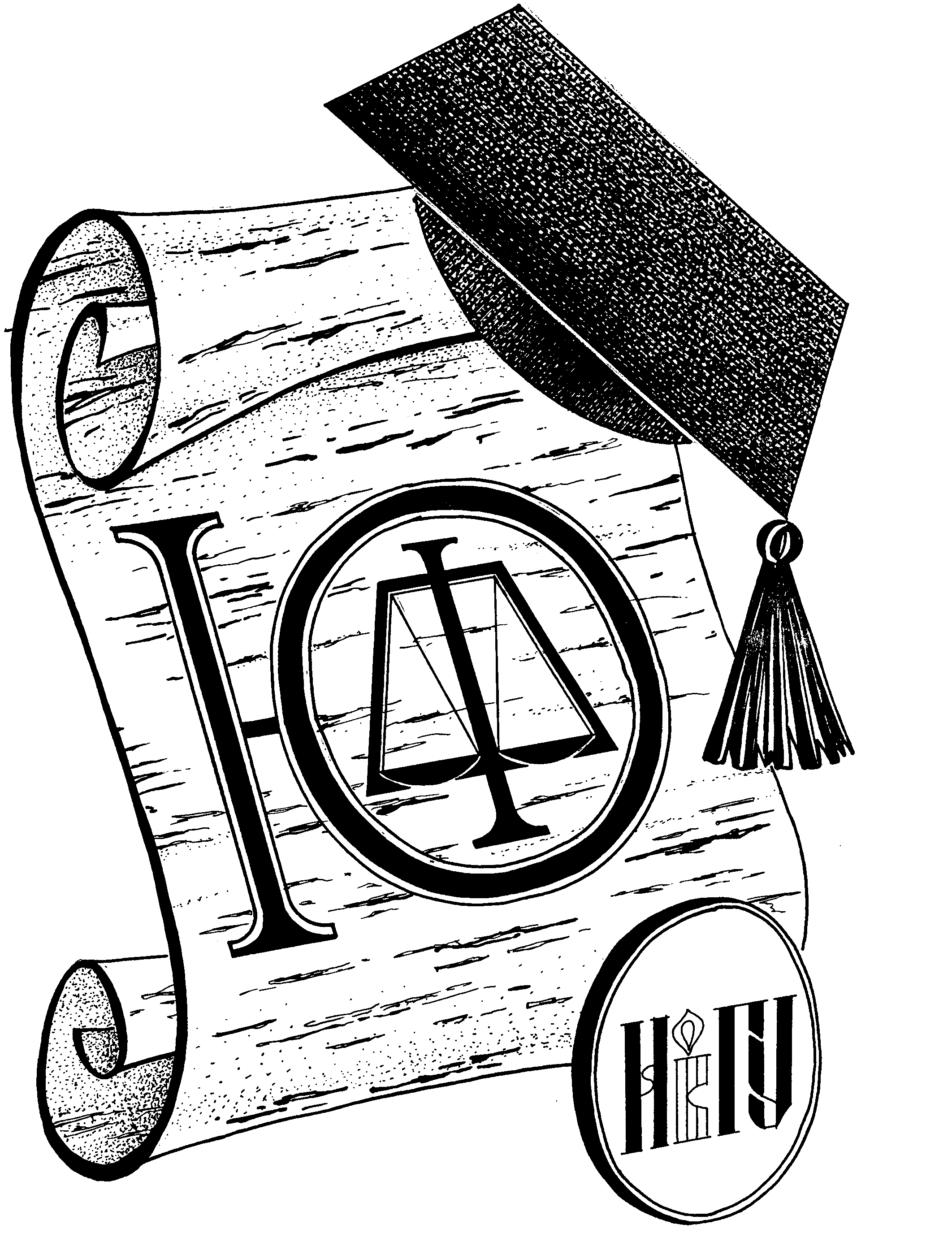 УНИВЕРСИТЕТим. Ярослава МудрогоЮРИДИЧЕСКИЙ ФАКУЛЬТЕТЛаборатория практических методов обучения (юридическая клиника)                   ГИ, Антоново, Великий Новгород, 173014                    тел./факс: (8162)+63–82–10, 8(8162)97-42-41 доб. 1505; 8(8162)97-42-41 доб. 1511                        E-mail: Marina.Trofimova@novsu.ruСВОД ЭТИЧЕСКИХ НОРМ ЮРИДИЧЕСКОЙ КЛИНИКИ(разработан студентами клиники в 2004 году, дополнен в 2008 году)Преамбула Мы, участники юридической клиники, в целях оказания безвозмездной квалифицированной помощи малоимущим гражданам, повышения правовой культуры населения, заботы о престиже профессии юриста, достижения справедливости, служения интересам правосудия, повышения своего уровня знаний и профессиональных навыков, принимаем Свод этических норм ЮК.Общие положения Деятельность юридической клиники основывается на принципах законности, уважения, доверия, честности, конфиденциальности, профессионализма, гуманизма. Данный свод распространяется на всех участников юридической клиники.Взаимоотношения с клиентами    1. Клиницист в своей работе дает квалифицированную юридическую консультацию. 2. Клиницист не вправе отказать в консультации клиенту на том основании, что он ранее получил консультацию по тому же вопросу от другого участника юридической клиники, либо на основании личной неприязни. 3. Клиницист вправе корректно отказать клиенту в оказании помощи в следующих случаях:при конфликте интересов, если Юридической клиникой оказывается или ранее была оказана в какой-либо форме юридическая помощь лицу, интересы которого противоречат интересам обратившегося; если клиент намерен вести дело против одного из участников ЮК, самой Юридической клиники либо против НовГУ имени Ярослава Мудрого (подразделением которого является Юридическая клиника); при обращении клиента, не являющегося малоимущим; если клиент обратился за помощью, не являющейся юридической; если требования клиента заведомо незаконны или опасны для общества; если клиент обратился по вопросу, не относящемуся к компетенции Юридической клиники или не соответствующему направленности ее деятельности; в иных случаях, по рекомендации или указанию директора или преподавателей Юридической клиники.  4. Участник юридической клиники вправе давать консультации по вопросам гражданского, семейного, наследственного, жилищного, земельного и других отраслей права (в соответствии с направленностью деятельности Юридической клиники), юридические справки, заниматься оформлением документов, представлять интересы клиента в суде и других государственных органах и органах местного самоуправления (при наличии надлежащим образом оформленной доверенности).5. Клиницист должен держать в строгой тайне всю информацию, касающихся обстоятельств и фактов, сообщенных ему клиентом и не должен разглашать ее. Этическое правило конфиденциальности подразумевает тот факт, что другие участники юридической клиники могут владеть такой же информацией.6. Клиницист не вправе оказывать правовую помощь с целью получения от клиента материальной выгоды.7. Клиницист должен консультировать и представлять своего клиента усердно и добросовестно, а также информировать клиента о ходе дела. Участники ЮК не должны вводить клиента в заблуждение относительно реального положения дел, сложности дела, времени, которое потребуется для его разрешения, возможных результатов и последствий разрешения дела, потенциальных расходов клиента.8. Участник юридической клиники может открыто информировать о видах оказываемой им правовой помощи, но не должен гарантировать успешность разрешения дела.Взаимоотношения с коллегами Поведение клинициста по отношению к коллегам должно строиться на основе уважения, корректности, сотрудничества и взаимопомощи.Студент ЮК не вправе давать консультацию без одобрения преподавателя. При несовпадении мнений студента и преподавателя студент вправе обратиться к другому преподавателю либо вынести вопрос на общее обсуждение в ЮК. Клиницист должен соблюдать правила, установленные настоящим Сводом. За систематическое нарушение этих правил применяются меры дисциплинарной ответственности (в зависимости от серьезности нарушений: предупреждение, выговор, отчисление из Юридической клиники).Заключительные положения Изменения в настоящий Свод вносятся простым большинством всех участников юридической клиники.